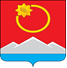 АДМИНИСТРАЦИЯ ТЕНЬКИНСКОГО МУНИЦИПАЛЬНОГО ОКРУГАМАГАДАНСКОЙ ОБЛАСТИП О С Т А Н О В Л Е Н И Е      20.04.2023 № 165-па                п. Усть-ОмчугО внесении изменений в постановление администрации Тенькинского городского округа от 17 июня 2021 года № 194-па«Об утверждении положения о добровольных народных дружинах     по охране общественного порядка на территории муниципального образования «Тенькинский городской округ»В целях приведения нормативных правовых актов в соответствие с действующим законодательством, руководствуясь Уставом муниципального образования «Тенькинский муниципальный округ Магаданской области», администрация Тенькинского муниципального округа Магаданской области п о с т а н о в л я е т:1. Внести в постановление администрации Тенькинского городского округа Магаданской области от 17 июля 2021 года № 194-па «Об утверждении положения о добровольных народных дружинах по охране общественного порядка на территории муниципального образования «Тенькинский городской округ» (далее - Постановление) следующие изменения:1.1. 	В наименовании Постановления слова «муниципального образования «Тенькинский городской округ» заменить словами «муниципального образования «Тенькинский муниципальный округ Магаданской области»;1.2. 	В пункте 1 Постановления слова «муниципального образования «Тенькинский городской округ» заменить словами «муниципального образования «Тенькинский муниципальный округ Магаданской области».2. Приложение к Постановлению изложить в редакции согласно Приложению к настоящему постановлению.3. Контроль за исполнением настоящего постановления возложить на первого заместителя главы администрации Тенькинского муниципального округа Магаданской области.4. Настоящее постановление подлежит официальному опубликованию (обнародованию).И. о. главы Тенькинского муниципального округа                       Е. Ю. РеброваПоложение о добровольных народных дружинах по охране
общественного порядка на территории муниципального образования «Тенькинский муниципальный округ Магаданской области»Общие положенияНастоящее Положение разработано в целях обеспечения участия граждан в охране общественного порядка на территории Тенькинского муниципального округа Магаданской области, в соответствии с Федеральным законом от 06.10.2003 г. № 131-ФЗ «Об общих принципах организации местного самоуправления в Российской Федерации», Федеральным законом от 02.04.2014 г. №44-ФЗ «Об участии граждан в охране общественного порядка», Законом Магаданской области от 21.10.2014 г. №1807-03 «Об отдельных вопросах деятельности народных дружин на территории Магаданской области», иными нормативными правовыми актами в области охраны общественного порядка.Настоящее Положение о добровольных народных дружинах по охране общественного порядка на территории муниципального образования «Тенькинский муниципальный округ Магаданской области» (далее - Положение) регулирует общественные отношения, возникающие в связи с участием граждан в охране общественного порядка на территории муниципального образования «Тенькинский муниципальный округ Магаданской области», а также определяет организационно-правовые основы привлечения жителей муниципального образования «Тенькинский муниципальный округ Магаданской области» к участию в деятельности добровольной народной дружины.Добровольная народная дружина (далее - ДНД) является общественным объединением граждан, которое создано в целях оказания помощи органам внутренних дел и местного самоуправления по охране общественного порядка.Добровольная народная дружина осуществляет свою деятельность в соответствии с Конституцией Российской Федерации, Федеральным законом от 02.04.2014 № 44-ФЗ «Об участии граждан в охране общественного порядка», Федеральным законом от 19.05.1995 № 82-ФЗ «Об общественных объединениях», Законом Магаданской области от 21.10.2014 г. № 1807-03 «Об отдельных вопросах деятельности народных дружин на территории Магаданской области», иными нормативными правовыми актами в области охраны общественного порядка.Привлечение граждан в качестве народных дружинников к деятельности по охране общественного порядка осуществляется органом управления ДНД с согласия гражданина.Привлеченные к участию в деятельности по охране общественного порядка     народные     дружинники	составляют	народную дружину муниципального образования.1.6. Границы территории, на которой может быть создана народная дружина, является муниципальное образование «Тенькинский муниципальный округ Магаданской области».1.7. ДНД создаются по инициативе граждан Российской Федерации, изъявивших желание участвовать в охране общественного порядка, в форме общественной организации с уведомлением администрации Тенькинского муниципального округа Магаданской области и Отд МВД России по Тенькинскому району.Утверждение состава руководящих и контрольно-ревизионных органов принимается на общем собрании и оформляется протоколом собрания ДНД.Руководитель ДНД избирается (наделяется полномочиями) и прекращает свои полномочия на основании решения, принятого не менее чем половиной членов ДНД, присутствующих на общем собрании ДНД.1.8. Органом управления ДНД являются: администрация Тенькинского муниципального округа Магаданской области (далее - Администрация), Отд МВД России по Тенькинскому району и командир (заместитель командира) ДНД.1.9. Командир ДНД, а в его отсутствие его заместитель, осуществляют непосредственное руководство ДНД.1.10. Администрация и Отд МВД России по Тенькинскому району осуществляют общее руководство ДНД.1.11. Контроль за деятельностью ДНД на территории муниципального образования «Тенькинский муниципальный округ Магаданской области» осуществляется органом управления ДНД.1.12. К осуществлению деятельности народного дружинника привлекаются граждане, которые по своим деловым и моральным качествам способны оказать помощь в укреплении общественного порядка.1.13. Привлечение народных дружинников осуществляется на добровольной безвозмездной основе.1.14. ДНД в ходе осуществления своей деятельности взаимодействует с органами внутренних дел (полицией), иными правоохранительными органами и органами местного самоуправления Тенькинского муниципального округа Магаданской области.1.15. Планы работы народных дружин, место и время проведения мероприятий по охране общественного порядка, количество привлекаемых к участию в охране общественного порядка народных дружинников подлежат согласованию с Администрацией, Отд МВД России по Тенькинскому району и иными правоохранительными органами.1.16. Порядок взаимодействия народных дружин с Отд МВД России по Тенькинскому району и иными правоохранительными органами определяется совместным решением народных дружин, Администрации, Отд МВД России по Тенькинскому району, иных правоохранительных органов.                      2. Основные цели, задачи и формы деятельности ДНД2.1. ДНД создается с целью реализации прав граждан на участие в предупреждении и пресечении правонарушений, оказания содействия органам внутренних дел и органам местного самоуправления в их деятельности по обеспечению охраны общественного порядка, предупреждению и пресечению правонарушений.2.2. Основные задачи добровольных народных дружин:оказание помощи органам внутренних дел в охране общественного порядка, обеспечении защиты личности, прав и законных интересов граждан;участие в мероприятиях по обеспечению безопасности населения и охране общественного порядка при возникновении стихийных бедствий, катастроф, аварий, эпидемий, иных чрезвычайных ситуаций и ликвидации их последствий;- содействие в предупреждении детской беспризорности и правонарушений среди несовершеннолетних, распространения наркомании (токсикомании);содействие в обеспечении безопасности дорожного движения, профилактика и предупреждение дорожно-транспортных происшествий;взаимодействие с общественными объединениями правоохранительной направленности;содействие в оказании неотложной помощи гражданам, пострадавшим от несчастных случаев или правонарушений, а также находящимся в общественных местах в состоянии, требующем помощи;распространение правовых знаний, разъяснение гражданам норм поведения в общественных местах.2.3. Основные формы работы народных дружинников по охране общественного порядка:совместное патрулирование и выставление постов с сотрудниками полиции в соответствии с утвержденными планами и графиками совместнойработы;	- участие в профилактических мероприятиях по охране общественного порядка и борьбе с правонарушениями, проводимых органами внутренних дел;	- участие, совместно с органами внутренних дел, в обеспечении общественного порядка и безопасности граждан при проведении массовых общественно-политических, спортивных, культурно-зрелищных и иных мероприятий;	- содействие подразделению по делам несовершеннолетних органов внутренних дел по выявлению семей и несовершеннолетних, находящихся в социально опасном положении, индивидуальная профилактическая работа с подростками, склонными к совершению противоправных действий, употреблению наркотических веществ, алкоголя, табака;	- пропаганда правовых знаний среди населения (беседы, сообщения, лекции и т.п.).2.4. Граждане, участвующие в мероприятиях по охране общественного порядка, осуществляют свою деятельность совместно с сотрудниками органов внутренних дел и под их руководством.2.5. В своей деятельности по оказанию помощи правоохранительным органам и органам местного самоуправления народные дружины могут применять иные формы участия, не противоречащие законодательству Российской Федерации.3. Порядок создания и организации работы ДНД3.1. Народная дружина создается по инициативе граждан Российской Федерации, изъявивших желание участвовать в охране общественного порядка, в форме общественной организации с уведомлением органов местного самоуправления Тенькинского муниципального округа Магаданской области, Отд МВД России по Тенькинскому району.3.2. Инициативная группа народных дружинников письменно обращается в Администрацию с предложением установить границы территории, на которой предполагается создание ДНД с указанием её границ.Границы территории, на которой создается ДНД, устанавливаются Администрацией по предложению инициативной группы народных дружинников, проживающих на данной территории.Администрация в месячный срок со дня получения ходатайства устанавливает своим постановлением границу территории, либо предлагает иной обоснованный вариант территории с указанием ее границы.Администрация отказывает в утверждении границ территории, на которой создается ДНД в случае, если в указанных границах уже создана ДНД.3.3. Устав ДНД принимается на собрании жителей, изъявивших желание участвовать в охране общественного порядка.3.4. Ликвидация ДНД осуществляется по решению общего собрания данного общественного объединения либо по решению суда по основаниям и в порядке, которые предусмотрены ст. 44 Федеральный закон от 19.05.1995 № 82-ФЗ «Об общественных объединениях».3.5. Народная дружина подлежат регистрации в реестре территориального органа МВД РФ по Магаданской области. Народная дружина может участвовать в охране общественного порядка только после внесения ее в реестр.Для внесения в региональный реестр добровольной народной дружины, в Отд МВД России по Тенькинскому район направляются следующие документы:- заявление о внесении народной дружины в региональный реестр;- Устав ДНД утвержденный собранием жителей, изъявивших желание участвовать в охране общественного порядка;- заверенная копия постановления Администрации об установлении границ территории, на которой создается ДНД.3.6. Прием в народную дружину производится на строго добровольных началах в индивидуальном порядке на общем собрании дружинников на основании личного заявления (Приложение № 1).3.7. Народные дружинники проходят подготовку по основным направлениям деятельности народных дружин, подготовку к действиям в условиях, связанных с применением физической силы, по оказанию первой помощи в порядке, утвержденном приказом МВД РФ от 18.08.2014 г. № 696.Дружиннику вручается удостоверение установленного образца (Приложение № 2), нарукавная повязка, которая представляет собой прямоугольник, изготовленный из ткани красного цвета, размером 30 х 10 см с надписью белого цвета по центру «Народный дружинник» высотой 5 см. После этого дружинник допускается к исполнению своих обязанностей.3.8. Дружинник, не выполняющий свои обязанности, исключается из народной дружины. Решение об исключении принимается на общем собрании дружинников. Исключенный из дружины сдает удостоверение.Дружинники, обратившиеся с просьбой об освобождении их от обязанностей дружинника, выбывают из состава дружины. Выбывший из состава дружины сдает командиру удостоверение.4. Прием граждан в ДНД, права и обязанности членов добровольной народной дружины4.1. Жители Тенькинского муниципального округа Магаданской области, добровольно желающие взять на себя обязанности по участию в деятельности по охране общественного порядка, обращаются в орган управления ДНД. Ими предоставляется паспорт гражданина Российской Федерации, собственноручное письменное заявление.4.2. В качестве народных дружинников привлекаются в индивидуальном порядке граждане Российской Федерации, достигшие 18-летнего возраста, проживающие в муниципальном образовании «Тенькинский муниципальный округ» Магаданской области, добровольно изъявившие желание участвовать в деятельности народной дружины, способные по своим моральным качествам, физической подготовке и состоянию здоровья выполнять обязанности народного дружинника.Решение о приеме в качестве члена добровольной народной дружины принимается в порядке, предусмотренном Уставом ДНД.4.3. Народные дружинники при участии в охране общественного порядка должны иметь при себе удостоверение народного дружинника, а также носить форменную одежду и (или) использовать отличительную символику народного дружинника.4.4. К деятельности в качестве народных дружинников не могут привлекаться:- имеющие неснятую или непогашенную судимость;- в отношении которых осуществляется уголовное преследование;- ранее осужденные за умышленные преступления;- включенные в перечень организаций и физических лиц, в отношении которых имеются сведения об их причастности к экстремистской деятельности или терроризму, в соответствии с Федеральным законом от 7 августа 2001 года № 115-ФЗ «О противодействии легализации (отмыванию) доходов, полученных преступным путем, и финансированию терроризма»;- в отношении которых вступившим в законную силу решением суда установлено, что в их действиях содержатся признаки экстремистской деятельности;- страдающие психическими расстройствами, больные наркоманией или алкоголизмом;- признанные недееспособными или ограниченно дееспособными по решению суда, вступившему в законную силу;- подвергнутые неоднократно в течение года, предшествовавшего дню создания народной дружины, в судебном порядке административному наказанию за совершенные административные правонарушения;- не соответствующие требованиям к состоянию здоровья внештатных сотрудников полиции, установленным федеральным органом исполнительной власти в сфере внутренних дел;- имеющие гражданство (подданство) иностранного государства.4.5. Член добровольной народной дружины обязан:1) знать и соблюдать требования законодательных и иных нормативных правовых актов в сфере охраны общественного порядка;2) при объявлении сбора народной дружины прибывать к месту сбора в установленном порядке;3) соблюдать права и законные интересы граждан, общественных объединений, религиозных и иных организаций;4) принимать меры по предотвращению и пресечению правонарушений;5) выполнять требования уполномоченных сотрудников органов внутренних дел (полиции) и иных правоохранительных органов, не противоречащие законодательству Российской Федерации;6) оказывать первую помощь гражданам при несчастных случаях, травмах, отравлениях и других состояниях, и заболеваниях, угрожающих их жизни и здоровью, при наличии соответствующей подготовки и (или) навыков;7) иметь при себе и предъявлять гражданам, к которым обращено требование о прекращении противоправного деяния, удостоверение установленного образца.Народные дружинники могут привлекаться к участию в охране общественного порядка в их рабочее или учебное время с согласия руководителя организации по месту их работы или учебы.	4.6. Член добровольной народной дружины имеет право:1) требовать от граждан и должностных лиц прекратить противоправные деяния;2) принимать меры по охране места происшествия, а также по обеспечению сохранности вещественных доказательств совершения правонарушения с последующей передачей их сотрудникам полиции;3) оказывать содействие полиции при выполнении возложенных на нее Федеральным законом от 7 февраля 2011 года № З-ФЗ «О полиции» обязанностей в сфере охраны общественного порядка;4) применять физическую силу в случаях и порядке, предусмотренных Федеральным законом;5) осуществлять иные права, предусмотренные настоящим Федеральным законом, другими федеральными законами.Народные дружинники вправе отказаться от исполнения возложенных на них обязанностей в случае, если имеются достаточные основания полагать, что их жизнь и здоровье могут подвергнуться опасности.4.7 Члены добровольных народных дружин на основании и в порядке, предусмотренном Уставом ДНД, могут быть исключены из организации за совершение проступков, противоречащих действующему законодательству.5. Руководство деятельностью добровольной народной дружиной5.1. Администрация и Отд МВД России по Тенькинскому району осуществляют общее руководство ДНД. 5.2. В целях осуществления координации руководства деятельностью ДНД, на общем собрании ДНД, совместно с Администрацией и Отд МВД России по Тенькинскому району формируется штаб ДНД.5.3. Командир ДНД, а в его отсутствие его заместитель, осуществляют непосредственное (оперативное) руководство ДНД, которые:- организует изучение дружинниками российского законодательства, занятия по физической подготовке дружинников, обучение их формам и методам борьбы с правонарушителями;- планирует работу дружины, инструктирует дружинников и контролирует их деятельность, ведет учет результатов работы дружины, готовит для обсуждения на собрании дружинников вопросы организации и деятельности дружины;-  ведет табельный учет выхода дружинников на дежурство и другую текущую документацию ДНД.- по согласованию с общим собранием, назначает заместителя командира дружины.5.4. Штаб ДНД:- проводит организационную работу дружины по совершенствованию ее деятельности;- планирует работу ДНД, разрабатывает мероприятия по взаимодействию дружины с Отд МВД России по Тенькинскому району;- принимает участие в разработке и осуществлении мероприятий по предупреждению правонарушений;- отчитывается о работе штаба ДНД перед Администрацией.6. Материально-техническое обеспечение6.1. Имущество ДНД формируется на основе вступительных и членских взносов, если их уплата предусмотрена Уставом ДНД, добровольных взносов и пожертвований физических и юридических лиц, а также индивидуальных предпринимателей, и других не запрещенных законом поступлений.6.2. Отд МВД России по Тенькинскому району при имеющейся возможности на период совместного дежурства по охране общественного порядка могут предоставлять добровольным народным дружинникам технические средства в порядке, определенном действующим законодательством.6.3. Администрация может оказывать ДНД финансовую, имущественную, информационную, консультационную поддержку в соответствии с требованиями действующего законодательства.6.4. Органы государственной власти Магаданской области могут выделять средства из областного бюджета на осуществление материально- технического обеспечения деятельности ДНД и материального стимулирования народных дружинников.Органы местного самоуправления Тенькинского муниципального округа могут выделять средства на финансирование материально-технического обеспечения деятельности ДНД, предоставлять ДНД помещения, технические и иные материальные средства, необходимые для осуществления ее деятельности.7. Надзор за соблюдением законности в деятельности добровольных народных дружин7.1. Надзор за соблюдением законов в деятельности ДНД осуществляется органами прокуратуры в соответствии с Законом РФ «О прокуратуре Российской Федерации».7.2. Контроль за деятельностью народных дружин осуществляется Отд МВД РФ по Тенькинскому району в соответствии с законодательством Российской Федерации.7.3. В случае приобретения народной дружиной прав юридического лица, контроль за соответствием их деятельности уставным целям осуществляется органом, принимающим решение о государственной регистрации общественных объединений, в соответствии с Федеральным законом от 19 мая 1995 г. № 82-ФЗ «Об общественных объединениях»._____________________ОТ	(фамилия, имя, отчество)                                                               адрес регистрации:	адрес местожительства	контактный телефон:	ЗАЯВЛЕНИЕо приеме в народную дружинуПрошу принять меня в народную дружину «Добровольная народная дружина Усть-Омчуг»_______________________________________________________(полное наименование народной дружины)________Тенькинского муниципального округа Магаданской области_______                                         (наименование муниципального образования)Две фотографии 3*4 см прилагаю.«____»____________г.__________________										(подпись)В соответствии со ст.9 Федерального закона от 27 июля 2006 г. № 152-ФЗ «О персональных данных» даю согласие на обработку моих персональных данных со сведениями о фактах, событиях и обстоятельствах моей жизни.«____»____________г.__________________										(подпись)	Формаудостоверения дружинника добровольной народной дружины в
Тенькинском городском округе Магаданской областиВнешняя сторона удостоверения:Внутренняя сторона удостоверения:Примечание:	1. Обложка удостоверения дружинника изготавливается из коленкора бордового цвета. Внутренняя часть удостоверения дружинника изготавливается из бумаги и имеет в развернутом виде размер 63 х 93 мм.	2. В удостоверении дружинника указывается: «Магаданская область муниципальное образование «Тенькинский муниципальный округ Магаданской области».	3. Удостоверение дружинника выдается на срок не более 2 лет, после чего оно может быть продлено на тот же срок.	4. Учет удостоверений дружинника, осуществляется отделением Отд МВД РФ по Тенькинскому району.	5. Сверка учетов, действующих и выбывших (в отчетный период) народных дружинников осуществляется не реже одного раза в год заинтересованными службами.Приложениек постановлению администрацииТенькинского муниципального округаМагаданской областиот 20.04.2023 № 165-паПриложение № 1к положению о добровольных народных
дружинах по охране общественного
порядка на территории
муниципального образования «Тенькинский муниципальный округ Магаданской области»Командиру народной дружины		(фамилия, имя, отчество)	 (полное наименование народной дружины)Приложение № 2к положению о добровольных народных
дружинах по охране общественного
порядка на территории
муниципального образования «Тенькинский муниципальный округ» Магаданской областиУДОСТОВЕРЕНИЕ народного дружинникаМагаданская областьМуниципальное образование«Тенькинский муниципальный округ Магаданской области»        УДОСТОВЕРЕНИЕ № ____«___» ______ 20__ г.	М.П.               ________________                                                     (подпись)Предъявитель настоящего удостоверения
является народным дружинникомФамилия:	Имя:	Отчество:	Действительно: до «	»	20	г.до «	»	20	г._______________________________(подпись, фамилия, инициалы командира народной дружины)